PRESSEINFORMATIONSeptember 2021Disney+ ab sofort auf Panasonic 4K TVsDer Streaming-Dienst von Disney ist ab sofort auf allen kompatiblen 4K Panasonic Fernsehern ab Modelljahr 2017 verfügbarRotkreuz, September 2021 – Besitzer eines 4K-Fernsehers von Panasonic können ab sofort den Streamingdienst Disney+ nutzen und werbefreies Streaming sowie eine ständig wachsende Sammlung exklusiver Inhalte und die neuesten Veröffentlichungen geniessen. Disney+ ist auf allen Panasonic 4K TVs verfügbar, die ab 2017 auf den Markt gekommen und mit dem „My Home Screen“-Betriebssystem ausgestattet sind. Zuschauer finden das Symbol der Disney+ App im Home Screen und können die Inhalte in der gewohnten Panasonic Bildqualität geniessen.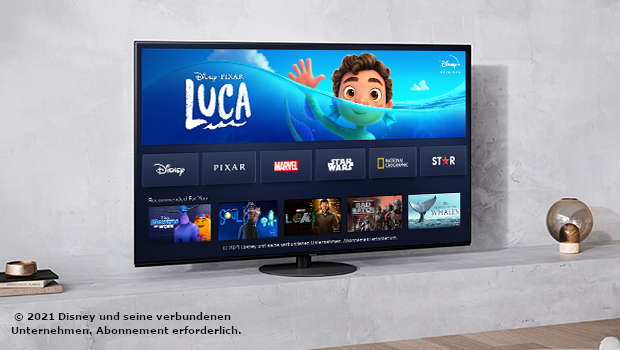 Disney+ ist das spezielle Streaming-Angebot für alle Fans von Disney, Pixar, Marvel, Star Wars, National Geographic, The Simpsons und vieles mehr. In ausgewählten internationalen Märkten umfasst der Dienst auch die neue Marke Star für allgemeine Unterhaltungsinhalte. Das Angebot bietet werbefreies Streaming sowie eine ständig wachsende Sammlung exklusiver Inhalte, darunter Spielfilme, Dokumentationen, Live-Action- und Zeichentrickserien sowie Kurzfilme. Der Name Disney steht für unvergleichliche Film- und Fernsehunterhaltung. Damit ist Disney+ die exklusive Streaming-Plattform für die neuesten Veröffentlichungen der Walt Disney Studios. Über Star wird ein umfangreiches Angebot von 20th Century Studios, Disney Television Studios, FX, Searchlight Pictures und anderen geboten.Verfügbare Modelle
Disney+ ist ab sofort auf folgenden in der Schweiz verkauften Modellen verfügbar:Über Panasonic:Die Panasonic Corporation gehört zu den weltweit führenden Unternehmen in der Entwicklung von innovativen Technologien und Lösungen für eine Vielzahl von Anwendungen in den Geschäftsfeldern Consumer Electronics, Housing, Automotive und B2B Business. Im Jahr 2018 feierte der Konzern sein hundertjähriges Bestehen. Weltweit expandierend unterhält Panasonic 522 Tochtergesellschaften und 69 Beteiligungsunternehmen. Im abgelaufenen Geschäftsjahr (Ende 31. März 2021) erzielte das Unternehmen einen konsolidierten Netto-Umsatz von 54,02 Milliarden Euro. Panasonic hat den Anspruch, durch Innovationen über die Grenzen der einzelnen Geschäftsfelder hinweg, Mehrwerte für den Alltag und die Umwelt seiner Kunden zu schaffen. Weitere Informationen über das Unternehmen sowie die Marke Panasonic finden Sie unter www.panasonic.com/global/home.html und www.experience.panasonic.ch/.Weitere Informationen:Panasonic Schweiz
Eine Niederlassung der Panasonic Marketing Europe GmbH 
Grundstrasse 12
6343 Rotkreuz

Ansprechpartner für Presseanfragen:
Stephanie Stadelmann
Tel.: 041 203 20 20
E-Mail: panasonic.ch@eu.panasonic.com Modelljahr 2021Modelljahr 2020Modelljahr 2019Modelljahr 2018Modelljahr 2017TX-75JXW944TX-75HXW944TX-75GXW945TX-75FXW785TX-77EZC1004TX-75JXX979TX-65HZC2004TX-65GZC2004TX-65FZC954TX-75EXW784TX-75JXN978TX-65HZC1505TX-65GZC1505TX-65FZC835TX-65EZW1004TX-75JXF977TX-65HZC1004TX-65GZC1004TX-65FZC804TX-65EZC954TX-75JXT976TX-65HZC984TX-65GZC954TX-65FXW784TX-65EXX789TX-65JZC2004TX-65HXX979TX-65GXW904TX-65FXW724TX-65EXW784TX-65JZC1505TX-65HXN978TX-65GXX889TX-65FXX689TX-65EXW734TX-65JZC1004TX-65HXF977TX-65GXN888TX-65FXN688TX-65EXW604TX-65JZC984TX-65HXT976TX-65GXF887TX-65FXF687TX-65EXT786TX-65JXX979TX-65HXW944TX-65GXT886TX-65FXT686TX-65EXN788TX-65JXN978TX-65HXW904TX-65GXW804TX-65FXM655TX-65EXM715TX-65JXF977TX-65HXX889TX-58GXX889TX-65FXW654TX-65EXF787TX-65JXT976TX-65HXN888TX-58GXN888TX-55FZC954TX-58EXX789TX-65JXW944TX-65HXF887TX-58GXF887TX-55FZC835TX-58EXW784TX-65JXX889TX-65HXT886TX-58GXT886TX-55FZC804TX-58EXW734TX-65JXN888TX-65HXW804TX-58GXW804TX-55FXW784TX-58EXT786TX-65JXF887TX-58HXX889TX-55GZC2004TX-55FXX739TX-58EXN788TX-65JXT886TX-58HXN888TX-55GZC1505TX-55FXN738TX-58EXM715TX-65JXW854TX-58HXF887TX-55GZC1004TX-55FXF737TX-58EXF787TX-58JXX889TX-58HXT886TX-55GZC954TX-55FXT736TX-55EZC954TX-58JXN888TX-58HXW804TX-55GXX939TX-55FXW724TX-55EXX689TX-58JXF887TX-55HZC2004TX-55GXN938TX-55FXX689TX-55EXW604STX-58JXT886TX-55HZC1004TX-55GXF937TX-55FXN688TX-55EXW604TX-58JXW854TX-55HZC984TX-55GXT936TX-55FXF687TX-55EXW584TX-55JZC2004TX-55HXX979TX-55GXW904TX-55FXT686TX-55EXT686TX-55JZC1505TX-55HXN978TX-50GXX889TX-55FXM655TX-55EXN688TX-55JZC1004TX-55HXF977TX-50GXN888TX-55FXW654STX-55EXF687TX-55JZC984TX-55HXT976TX-50GXF887TX-55FXW654TX-50EXX789TX-55JXX979TX-55HXW944TX-50GXT886TX-55FXW584TX-50EXW784TX-55JXN978TX-55HXW904TX-50GXW804TX-49FXW784TX-50EXW735TX-55JXF977TX-50HXX889TX-49GXX939TX-49FXX739TX-50EXW734TX-55JXT976TX-50HXN888TX-49GXN938TX-49FXN738TX-50EXT786TX-55JXW944TX-50HXF887TX-49GXF937TX-49FXF737TX-50EXN788TX-50JXX889TX-50HXT886TX-49GXT936TX-49FXT736TX-50EXM715TX-50JXN888TX-50HXW804TX-49GXW904TX-49FXW724TX-50EXF787TX-50JXF887TX-49HXX979TX-43GXX939TX-49FXX689TX-49EXX689TX-50JXT886TX-49HXN978TX-43GXN938TX-49FXN688TX-49EXW604STX-50JXW854TX-49HXF977TX-43GXF937TX-49FXF687TX-49EXW604TX-49JXX979TX-49HXT976TX-43GXT936TX-49FXT686TX-49EXW584TX-49JXN978TX-49HXW944TX-43GXW904TX-49FXM655TX-49EXT686TX-49JXF977TX-49HXW904TX-40GXX889TX-49FXW654STX-49EXN688TX-49JXT976TX-43HXX979TX-40GXN888TX-49FXW654TX-49EXF687TX-49JXW944TX-43HXN978TX-40GXF887TX-49FXW584TX-43EXW754TX-48JZC1505TX-43HXF977TX-40GXT886TX-43FXW754TX-43EXW604TX-48JZC1004TX-43HXT976TX-40GXW804TX-43FXW654STX-40EXX689TX-48JZC984TX-43HXW944TX-43FXW654TX-40EXW735TX-40JXX889TX-43HXW904TX-40FXX739TX-40EXW734TX-40JXN888TX-40HXX889TX-40FXN738TX-40EXW604STX-40JXF887TX-40HXN888TX-40FXF737TX-40EXW604TX-40JXT886TX-40HXF887TX-40FXT736TX-40EXT686TX-40HXT886TX-40FXW724TX-40EXN688TX-40HXW804TX-40FXX689TX-40EXM715TX-40FXN688TX-40EXF687TX-40FXF687TX-40FXT686TX-40FXM655TX-40FXW654